ЗАЯВКАВ Оргкомитет областного конкурса программ внеурочной деятельностиОт отдела образования Администрации Юргинского муниципального районаФ.И.О. участника: Гордиенко Ольга ВладимировнаПолное наименование ОУ: Муниципальное автономное общеобразовательное учреждение «Юргинская средняя общеобразовательная школа»Название программы внеурочной деятельности: «РОДНИЧОК»Направление внеурочной деятельности: духовно – нравственноеВозрастная категория: 6,5 – 7,5 летКонтактный телефон:  8 (34543) 2-45-33e-mail:  Sh1yurga@YANDEX.RUМуниципальное автономное общеобразовательное учреждение _____”Юргинская средняя общеобразовательная школа”____Тюменская область, Юргинский район, с. Юргинское, ул. Ленина, 76, телефон/факс 8 (34543) 2-45-33Рабочая программа внеурочной  деятельности для  обучающихся 1-х классов  «РОДНИЧОК»в рамках реализации ФГОС начального общего образования(возраст 6,5 – 7,5 лет)Срок реализации - 1 год обученияНаправление: духовно – нравственноеСоставитель: Гордиенко Ольга Владимировна,  учитель начальных классов2017 годПояснительная запискаРабочая программа внеурочной  деятельности для обучающихся 1-х классов «РОДНИЧОК» разработана на основе Программы Министерства образования РФ, утвержденной МО РФ в соответствии с требованиями Федерального компонента государственного стандарта начального образования.Воспитание любви к Родине и формирование достойного гражданина должны стать основными составляющими в учебно-воспитательной работе школы. Одним из важнейших средств, связывающих обучение и воспитание с жизнью, является школьное краеведение. Оно позволяет воспитывать патриота и гражданина не на абстрактных идеалах, а на конкретных примерах, приобщать ребят к культурному наследию страны и "малой родины".Краеведение поможет воспитать поколение людей, которых искренне заботит настоящее и будущее родного края.В первом классе, в период адаптации детей в новом социальном статусе учеников, мы предлагаем содержание, которое поддерживает краеведческий раздел курса «Окружающий мир», с одной стороны, и, дает ценнейший опыт оперирования освоенной информацией своего ближайшего реального окружения – своего края, своей школы.Программа дополнительного образования «Родничок» предназначена  для учащихся 1 классов, рассчитана на  33 часа в год, 1 час в неделю.Программа детского объединения учащихся «Родничок» изучается  в 1-м классе четырёхлетней начальной школы в рамках  внеучебной работы.  Программа имеет краеведческую, туристическую, социальную, экологическую направленность, которая определяется особой актуальностью в условиях современного мира. Актуальность программы:Изучение истории родного края расширяет  и обогащает  знания школьников о родных местах, пробуждает интерес и любовь к родному краю и его истории, помогает более полно ощутить и осознать связь истории с жизнью. Благодаря краеведению активизируются  и обогащаются имеющиеся знания по истории России, так как они просматриваются через призму истории села, семьи, человека. Изучение истории малой родины способствует развитию бережного отношения, не только к памятникам культуры и истории, но и к людям, живущим рядом.Программа  носит развивающий характер, так как главным результатом школьного образования должно стать его соответствие целям опережающего развития. Дети должны быть вовлечены в исследовательские проекты, творческие занятия, в ходе которых они научатся изобретать, понимать и осваивать новое,  уметь оценивать результаты своих действий, видеть проблему, выдвигать гипотезы, задавать вопросы, классифицировать по различным признакам, обсуждать проблемы, структурировать материал, доказывать верность своих идей.Цели программы:способствовать воспитанию патриотических чувств, формированию патриотического сознания учащихся, пробуждению интереса и бережного отношения к историческим и культурным ценностям Юргинского района, воспитанию любви к природе родного края.Задачи:углубление и расширение знаний учащихся по истории Тюменской области, Юргинского района, села Юргинское, школы;воспитание патриотизма, любви к родному краю, волевых качеств, гражданского отношения к отечественной истории;содействие гармоничному развитию личности школьника;совершенствование духовных и физических потребностей;формирование жизненной самостоятельности и деловых качеств;развитие креативных способностей и умений самостоятельно работать с источниками;развитие навыков исследовательской работы школьников.Принципы построения программы: принцип интеграции (краеведение рассматривается в общей системе предметов гуманитарно-эстетического цикла, программа определяет взаимосвязь разных областей знаний, объединенных краеведческим подходом);принцип возрастания сложности (от простого к сложному);принцип учёта эмоциональной сложности (создание благоприятного эмоционального фона, формирование положительных эмоций);принцип учёта объёма и степени разнообразия материала (переход к новому объёму материала на основе  какого-либо умения, разнообразия и увеличения материала поэтапно);принцип вариативности (в программе предусмотрено право учителя вносить изменения в распределение часов на изучение отдельных тем).Основные методы обучения: практические;рассказ педагога и рассказы детей;беседы;дискуссии;встречи с интересными людьми;походы, экскурсии;конкурсы, викторины;праздники. Формы и виды работы с детьми:беседы;краеведческие викторины;праздники;экскурсии;посещение музеев, библиотек;целевые прогулки;устный журнал;творческая работа;разгадывание кроссвордов;составление тематических выставок совместно с родителями;сбор природного материала для изготовления поделок;презентации индивидуальных и коллективных проектов;проведение семейных праздников;выставки поделок, рисунков, альбомов;заочное путешествие по фотовыставке;конкурсная программа для детей и родителей;разучивание народных игр.Требования к уровню подготовки учащихся.Что должны знать и уметь учащиеся:работать с первоисточниками, самостоятельно добывать знания;составлять рассказ;применять полученные знания на практике;самостоятельно проводить беседы с населением;практиковаться в умении проводить экскурсии.Ожидаемые результаты реализации  программы.Воспитательные результаты внеурочной  краеведческой деятельности кружка «Родничок» для учащихся 1 класса распределяются по трем уровням:  1. Результаты первого уровня (приобретение школьником социальных знаний, понимания социальной реальности и повседневной жизни): приобретение школьниками знаний об истории и географии своего края через изучение достопримечательностей ближайшего окружения и школы, в которой они учатся;  развитие краеведческих понятий, помогающих сформировать целостный взгляд на окружающий мир, в котором природное  и социальное рассматривается в неразрывном единстве.2. Результаты второго уровня (формирование позитивных отношений школьника к базовым ценностям нашего общества и к социальной реальности в целом): развитие ценностных отношений школьника к истории и географии своего края, к прошлому и настоящему своей школы, к школьному опыту своих родителей.3. Результаты третьего уровня (приобретение школьником опыта самостоятельного социального действия): приобретение школьником опыта самостоятельного социального действия во взаимодействии с одноклассниками и взрослыми, при посещении культурно-образовательных учреждений, сбора и обработки историко-географической краеведческой информации.Методическое обеспечение программы.В зависимости от поставленных задач на занятии используются различные методы обучения (словесные, наглядные, практические), чаще всего их сочетание. Основные формы проведения занятий – беседы, конкурсы, сюжетно-ролевые игры, соревнования, походы выходного дня, экскурсии в краеведческий музей, викторины, выставки, встречи с ветеранами Великой Отечественной войны, Уроки мужества, театрализованные обрядовые действия, туристические походы, работа с источниками интернет-сайтов, составление текстов экскурсий на основе научного краеведческого материала. В качестве дидактического материала используются:раздаточный материал;наглядные пособия;краеведческая литература для чтения;сведения из интернета; книги, брошюры, газетные материалы;картографические пособия по родному краю;фотографии;тесты, кроссворды по темам;видеоматериалы с документальными фильмами о ВОВ, об экскурсиях и музейных праздниках;компьютерные презентации по темам;аудиозаписи с народными и патриотическими песнями.Материально-техническое обеспечение программы.Помещение: учебный кабинет, оборудованный в соответствии с санитарными нормами: столы, стулья, классная доска, шкафы для хранения учебной и методической литературы, наглядных пособий. На занятиях используются наглядные пособия, альбомы,  книги, вырезки из районной газеты «Призыв». Игра – лото «По родному Юргинскому краю» (см. Приложение). Возможно использование интернет - технологий и мультимедийного оборудования при проведении занятий. Календарно – тематическое планирование (33 часа)Содержание программы (33 часа, 1 час в неделю)1. Вводная беседа - 1 ч.Вводное занятие. Инструктаж по технике безопасности.Что такое краеведение, задачи, цели, содержание работы. Краеведение – всестороннее изучение родного края, знание о своих родных местах. Какие места люди на планете  называют своей Родиной. Как будем изучать свою малую Родину. Знакомство с графиком работы, правилами организации занятий, техникой безопасности, с целями и задачами кружка. Знакомство с краеведением.Форма занятия: беседа.Методическое обеспечение: показ презентации с фотографиями видов Юргинского. Музыкальный ряд: песня о Юрге.2. «Родословная моей семьи» - 10 ч. Родительский дом – начало – начал. Мои родители, бабушка, дедушка, прадед, прабабушка, сестры, братья, дяди, тёти. Связь их с этапами развития посёлка. Семейный альбом. Что такое фамилия и отчество? Как родители выбирают имя своему ребёнку? Имя и ангел-хранитель. Именины.Форма занятия: беседа, практическая работа.Методическое обеспечение: фотографии, рисунки.Понятие «дом»: дом – жилище. Работа с мультимедийной презентацией, знакомство с частями дома, материалами, необходимыми для строительства, машинами, помогающими в строительстве дома, строительными профессиями. Вылепить свой дом из пластилина.Форма занятия: беседа, практическая работа.Методическое обеспечение: мультимедийная презентация, пластилин, картон.Безопасный и короткий путь домой, обсуждение безопасного пути домой, из чего он складывается. Практическая работа. Составление схемы короткого пути до своего дома.Форма занятия: беседа, практическая работа.Методическое обеспечение: составление схемы (карандаши, альбомный лист бумаги).Состав семьи. Знакомство с терминами родства. Семейные вечера и праздники. Практические занятия: 1. Конкурс презентаций “Моя родословная”, “Мой класс – вторая семья»”. 2. Сбор и обобщение материала об истории посёлка через историю семьи.3. Герб семьи. Эмблема класса.3. «Село моё, Юргинское село…» - 10 ч.Моя школа, мой класс, мои учителя. Мой дом. Улицы, на которых мы живём. Моя улица, почему так названа. Откуда пошло это название?Практическая работа: рисование на тему «Моя улица», оформление стенгазеты, рассказывающей об улицах своего села.Военное прошлое в названиях улиц: Кузнецова, Батурина, Жукова, 40 лет Победы. Из истории школы. Первый директор школы - С.М. Фёдоров, зверски убитый в 1921 году во время кулацкого мятежа. Первый выпуск школы. Знакомство с историей образования школы, реконструкцией здания, руководством школы, её учителями. Знакомство с известными людьми, учениками данной школы. Мои родители учились в этой школе… Какой была школа много лет назад. Традиции школы. Учебники и тетради моих родителей, их школьные увлечения. Фотографии многое расскажут. Почему мои родители гордятся школой.4. «Зимние забавы наших предков» – 3 ч.Зимние забавы наших предков.  Знакомство с зимними забавами наших предков. Чтение стихов, отрывков из рассказов, просмотр видеозаписей.Форма занятия: беседа, практическая работа.Методическое обеспечение: иллюстрации, стихи, видеозапись.Традиции праздника «Масленицы», символизирующего проводы зимы и встречу весны. Знакомство с обрядовыми народными играми, забавами, песнями, закличками, традицией печь блины. Подготовка и проведение праздника. Чаепитие с блинами. Инсценирование обрядов.Форма занятия: беседа, практическая работа.Методическое обеспечение: иллюстрации, стихи, заклички, игры.5. «Природа родного края» – 4ч. Что растет на улицах нашего села? Кто живёт в парке нашего села? Правила бережного отношения к природе. Река «Юргинка». Растительность нашего края. Лекарственные растения, произрастающие в нашей местности. Съедобные и ядовитые грибы и растения. Животный мир нашей местности. Охрана окружающей среды “Красная книга”.6. «Бессмертная память»  - 5ч. Война – глазами очевидцев. Учителя - выпускники нашей школы.Оформление записей, фотоматериалов.Практические занятия: Оформление альбомов, стендов, краеведческих уголков.Создать азбуку для первоклассников, по которой ученики первого класса могли бы не только изучать буквы, но и познакомиться с достопримечательностями  нашей местности.Участие в  краеведческом семейном конкурсе (одна семья от класса).Интернет - источники о с. Юргинскоеhttps://ru.wikipedia.org/wiki/Юргинский_район_(Тюменская_область)http://mapdata.ru/tyumenskaya-oblast/yurginskiy-rayon/yurginskoe-selo/http://www.bankgorodov.ru/area/urginskii-raion-tumenskoi-oblastihttp://w-siberia.ru/turto/area/jurginskiyregion/towntr/dost/church.htmhttp://schoolurga.my1.ru/index/0-4Литература.Воспитать человека: сборник нормативно-правовых, научно-методических, организационно-практических материалов по проблемам воспитания (под ред. В.А.Березиной, О.И.Волжиной, И.А. Зимней), Москва, 2003 г.Зверев А.Г. Экологические игры.– М: Дом педагогики, 1998.Караковский В.А. Воспитай гражданина. Москва. 1974 г.Князев А.М. Гражданственность личности. Москва. 2003 г.Комаровский Б.Б. Задачи краеведческой работы в школе / Б.Б. Комаровский // Советская педагогика. – 1946. - №3.Краеведческая работа в начальной школе. – М.: Просвещение, 1977.Краеведение / под ред. А.В. Даринского. – М.: Просвещение, 1987.Кулагина Г. А. Сто игр по истории. – М., 1983.Опыт патриотического воспитания младших школьников средствами краеведо-туристской деятельности: Пособие по реализации Государственной программы «Патриотическое воспитание граждан Российской Федерации на 2001 – 2005 годы» (под ред. Г.Н.Абросимовой, М.Е.Трубачевой). - Москва. 2004 гСорокина Л.В.. Край родной. Сценарии о живой природе. – М: Творческий центр, 2001.Скривел В. И. нестандартные формы знакомства с краеведческим материалом // Начальная школа. – 2004. - №5. – с. 22-25.Шпиленя С.Е., Иванов С.И. Азбука природы: лекарственные растения. – М: Знание, 1989.ПриложениеИгра - лото «По родному Юргинскому краю»(Игра авторская. Автор: Гордиенко Ольга Владимировна)Цель игры: обобщение и закрепление изученного материала.Условия игры:В эту игру могут играть одновременно до 20 детей, 21-й – ведущий. Игра содержит 120 вопросов. Дети, по желанию, могут брать и по 2 - 3 карты (усложняя уровень).Детям раздаются игровые поля (карты), на которых изображены иллюстрации – шести ответов на вопросы по истории, географии, экологии,  флоре и фауне Юргинского района, и маленькие цветные карточки, которыми дети будут закрывать правильные ответы.Ведущий зачитывает вопрос, а дети находят, у кого на карте есть ответ на него. Ответ озвучивается вслух. В случае правильного ответа картинка закрывается цветной карточкой. Выигрывает тот, кто раньше других закроет всё игровое поле своей карты. Вначале ведущий – учитель, затем эту роль могут выполнять и ученики.Пример одной игровой картыПример заданий для одной карты:Задания на других картах:Раздел  «Родословная моей семьи» - 11часовРаздел  «Родословная моей семьи» - 11часовРаздел  «Родословная моей семьи» - 11часовРаздел  «Родословная моей семьи» - 11часовРаздел  «Родословная моей семьи» - 11часовРаздел  «Родословная моей семьи» - 11часов№п/пТемаСодержание деятельностиСодержание деятельностиДатаИнтеграция с другими науками, учебными предметами или воспитательной работой№п/пТемаТеоретическая часть занятияПрактическая часть занятияДатаИнтеграция с другими науками, учебными предметами или воспитательной работой1Введение в краеведение.Что изучает краеведение.С днём рождения, кружок «Родничок».Техника безопасности на занятиях.Беседа об истории возникновении краеведения. Для чего это нужно?Просмотр презентации «Село Юргинское».02.09.2017гОБЖ2Имя твое.Беседа «Что означает твое имя». Самостоятельно найти в книгах.09.09.2017гЛитература,ономастика 3Мой дом – моя крепость.Безопасный путь домой.Беседа «Безопасность по дороге домой».Составление плана безопасного пути домой.16.09.2017гОБЖ4,5Моя семья. Семейные традиции.Знакомство с терминами родства.Беседа «Где работают мои родители».Практическая работа. Составление рассказа о домашних праздниках (устно). Использование семейных фотографий.29, 30.09.2017гСоциология,история, профориентация, 6,7Фамилия – герб семьи.Семейные гербы.Значение герба. Что он значит для семьи. История возникновения гербов.Выставка рисунков «Моя любимая семья». Конкурс рисунков «Герб моей семьи».07, 14.10.2017гГеральдика 8,9Летопись семьи.Беседа «Родословная человека».«Генеалогическое древо семьи».Составление генеалогического древа семьи.21, 28.10.2017гГенеалогия 10,11Конкурс исследовательских работ «Судьба семьи в судьбе района».Беседа «Что такое биография».Работа по изучению биографии своих предков (с помощью родителей)11, 18.11.2017гИстория Раздел  «Село моё, Юргинское село…» - 10 часовРаздел  «Село моё, Юргинское село…» - 10 часовРаздел  «Село моё, Юргинское село…» - 10 часовРаздел  «Село моё, Юргинское село…» - 10 часовРаздел  «Село моё, Юргинское село…» - 10 часовРаздел  «Село моё, Юргинское село…» - 10 часов12,13Моя школа - мой  второй дом.Беседа о своей школе, история школы. Составление летописи.Конкурс рисунков «Моя школа».Экскурсия по школе.25.11.2017гИстория, география 14,15Учителя нашей школы.Рассказ учителя об учителях села.Сбор материала об учителях села.Посещение школьного музея.02, 09.12.2017гИстория16Учителя - ветераны.Рассказ об учителях – ветеранах.Сбор материала об учителях - ветеранах.Встреча с ветераном.16.12.2017гИстория 17,18Церковь в Юргинском. Экскурсия.Изучение истории церкви.Экскурсия в Свято-Троицкую церковь.23.12., 20.01.2017гИстория 19Моя улица. За что люблю.Беседа.Составление небольших рассказов о своей улице.27.01.2017гГеография 20,21Улицы села. Экскурсия.Беседа.Сбор материала о названиях улиц села.Улицы с «громким именем».03, 10.02.2017гГеография Раздел  «Зимние забавы наших предков» - 3часаРаздел  «Зимние забавы наших предков» - 3часаРаздел  «Зимние забавы наших предков» - 3часаРаздел  «Зимние забавы наших предков» - 3часаРаздел  «Зимние забавы наших предков» - 3часаРаздел  «Зимние забавы наших предков» - 3часа22Зимние забавы наших предков.Беседа.Игры, загадки, конкурсы, соревнования.17.02.2017гЭтнография 23Традиции праздника Масленицы.Беседа. Инсценирование обрядов.03.03.2017гЭтнография24Масленица.Беседа.Праздник.17.03.2017гЭтнографияРаздел  «Природа родного края» - 4 часаРаздел  «Природа родного края» - 4 часаРаздел  «Природа родного края» - 4 часаРаздел  «Природа родного края» - 4 часаРаздел  «Природа родного края» - 4 часаРаздел  «Природа родного края» - 4 часа25,26Растительность нашего края. Экскурсия.Беседа. Экскурсия.Сбор информации о лекарственных растениях, произрастающих в нашей местности.Съедобные и ядовитые грибы и растения.24.03., 07.04.2017гБотаника 27Животный мир нашей местности.Беседа.Сбор информации о животных местности.14.04.2017гЗоология 28Водоёмы района. Экологическая сказка «Жила была речка…»Защита проекта.21.04.2017гЭкология Раздел  «Бессмертная память»  – 5часовРаздел  «Бессмертная память»  – 5часовРаздел  «Бессмертная память»  – 5часовРаздел  «Бессмертная память»  – 5часовРаздел  «Бессмертная память»  – 5часовРаздел  «Бессмертная память»  – 5часов29,30Война– глазами очевидцев.Беседа.Встреча с ветеранами.Оформление записей, фотоматериалов.28.04.,05.05.2017гИстория 31,32 «И помнит мир спасённый…»Беседа.Просмотр кино, видеоматериалов.Конкурс презентаций.Участие в акции «Бессмертный полк».12, 19.05.2017гИстория 33Азбука родного края для первоклассников.Беседа.Оформление альбома.26.05.2017г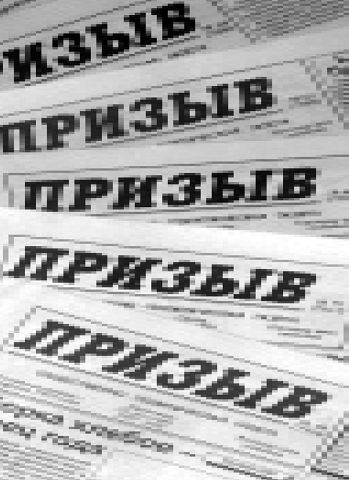 Газета «Призыв»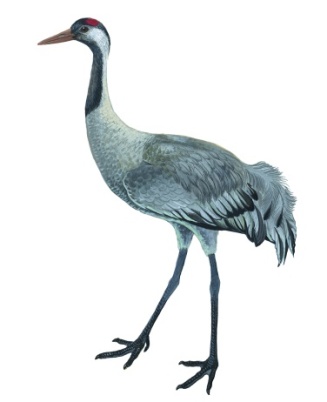 Журавль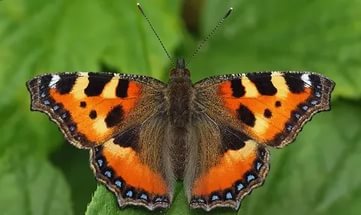 Бабочкакрапивница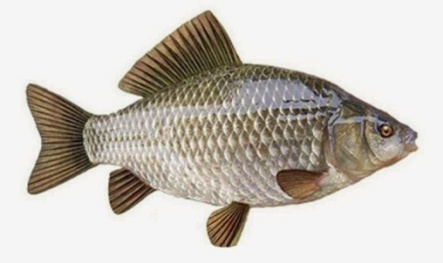 Карась 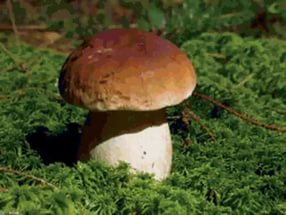 Белый гриб (боровик)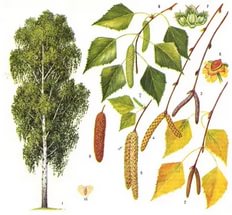 Берёза Задание (у ведущего)Ответ (на картах у детей)Периодическое издание, газета, выходящая в с. Юргинское.Газета «Призыв»Осенью клином стремится на юг перелётная птица.ЖуравльВзрослая бабочка довольствуется нектаром, а ее личинка, представляющая собой гусеницу, питается листьями крапивы. Поскольку благодаря крапиве происходит развитие бабочки, ее и назвали…Бабочка - крапивница Рыба, обитающая в водоёмах Юргинского района. Бывает золотой и серебристый…Карась Царь грибов.Белый гриб (боровик) Дерево – символ России.БерёзаВ каком году образован Юргинский район?1924 годГерой Советского Союза. Уроженец с. Лабино. Танкист. Его имя носит одна из улиц с. Юргинское.Николай Павлович БатуринРека «Юргинка» впадает в…Река «Тобол»Какова площадь Юргинского района4400 кв. км.В 1907 году этот Великий русский географ побывал в с. ЮргинскоеСемёнов-Тян-Шанский, Пётр Петрович Сколько человек ушло на фронт из нашего района?4217 человекСколько женщин и девушек ушло на фронт из нашего района?192 человекаСёла, принявшие во время Великой Отечественной войны детей из блокадного Ленинграда.село Агарак, село Бушуево, село Володино, село Лабино, село ЮргинскоеКняжна Урусова была первой учительницей в этом селе.село ЗоновоПервая учительница Северо - Плетнёвской школы, зверски убитая в 1921 году во время Крестьянского восстания.Евфалия Васильевна ШароноваБывший директор нашей школы, погиб в годы мятежа, его имя носит школа.Сергей Михайлович ФёдоровСколько людей проживает сейчас в Юргинском районе?11524 человекСело, где раньше производили конопляное масло.село ВолодиноКупец 1 гильдии, имеющий несколько магазинов в с. Юргинское и окрестностях.Василий Дмитриевич Кузнецов